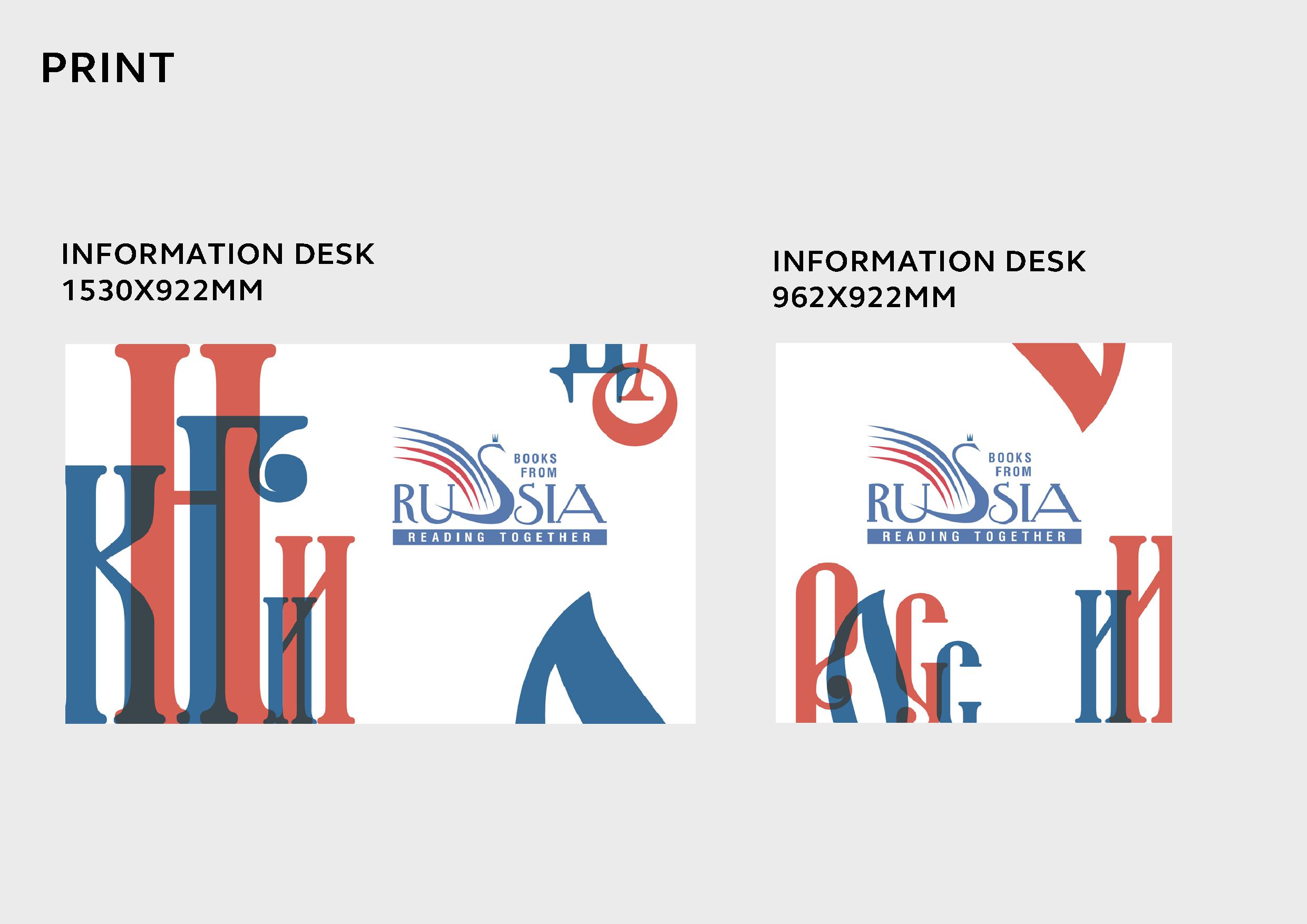 33-ая ТЕГЕРАНСКАЯ МЕЖДУНАРОДНАЯ КНИЖНАЯ ЯРМАРКАПрограмма мероприятий России12 мая, четверг16.00 Современная российская детская литература. Встреча с директором издательства «Росмэн» Борисом Кузнецовым и детской писательницей Анастасией Орловой.Место проведения: Российский национальный стенд.17.00 Презентация новинок издательства «Книжный дом Анастасии Орловой». Место проведения: Российский национальный стенд.18.00 Презентация новинок издательства «Росмэн». Встреча с директором издательства Борисом Кузнецовым.Место проведения: Российский национальный стенд.13 мая, пятница17.00 Встреча с популярным российским писателем-фантастом Сергеем Лукьяненко.Место проведения: Российский национальный стенд.14 мая, суббота9.00 «Сказки и фантастика. Тайные опоры в создании вымышленных миров». Встреча писателей Сергея Лукьяненко и Анастасии Орловой со студентами Тегеранского университета.Место проведения: Тегеранский университет, факультет иностранных языков и литературы. 13.30 Встреча писателя Сергея Лукьяненко со студентами Университета Аль-Захра.Место проведения: Университет Аль-Захра, Центр института им. А.С. Пушкина.15 мая, воскресенье13.30 Встреча писателя Андрея Геласимова со студентами Тегеранского университета.Место проведения: Тегеранский университет, факультет иностранных языков и литературы.16 мая, понедельник15.00 Круглый стол «Русская литература в Иране: проблемы и перспективы»Модератор: Абтин Голькар, доцент педагогического университета Тарбиат Модарес.Участники: Андрей Геласимов, российский писатель; Захра Мохаммади, доцент кафедры русского языка и литературы Тегеранского университета, руководитель Русского центра в Тегеране; Али Асгари, директор издательства «Бордж» по культурным делам; Бабак Шахаб, переводчик.Место проведения: Российский национальный стенд.17.00 «О трудностях перевода». Беседа писателя Андрея Геласимова с переводчицей Захрой Мохаммади и директором издательства «НИКА» Алиани Джейхун.Место проведения: Российский национальный стенд.17 мая, вторникУчебно-издательский центр «Златоуст» представляет:13.30 Встреча с преподавателями и студентами. Викторина «Россия сегодня».Презентация онлайн-платформы «Златоуст» для изучающих русский язык.Презентация учебно-методической литературы по русскому языку.Место проведения: Университет Аль-Захра, Центр института им. А.С. Пушкина.16.00 Игра «Учимся писать по-русски: имена».Место проведения: Российский национальный стенд.17.00 Игра «Собери слово».Место проведения: Российский национальный стенд.18.00 Экспресс-тест по русскому языку.Место проведения: Российский национальный стенд.18 мая, среда10.00 Встреча писателя Андрея Геласимова со студентами Университета Аль-Захра.Место проведения: Университет Аль-Захра, Центр института им. А.С. Пушкина.Учебно-издательский центр «Златоуст» представляет:11.30 Международный круглый стол «Русистика в Иране».  Очный и заочный формат, с подключением специалистов из десяти стран.В программе круглого стола: Приветствие от Президента иранской ассоциации русистов д-ра Карими, представителя Россотрудничества в Иране Д.О. Калениченко, Вице-президента Российского общества русистов (РОПРЯЛ) проф. М.А. Осадчего.Выступления ведущих русистов иранских университетов: Тегеранский университет, Университеты Тарбиат Модарес, Аль-Захра, Азад, Алламе Табатабаи, Мазендеран,  ГилянМешхед.Презентация онлайн-платформы «Златоуст» для изучающих русский язык.Презентация учебно-методической литературы по русскому языку.Место проведения: Педагогический университет Тарбиат Модарес.Программа учебно-издательского центра «Златоуст» на российском национальном стенде:15.30 Экспресс-тест по русскому языку.16.00 Открытый урок русского языка.17.00 Игра «Собери слово».17.30 Игра «Учимся писать по-русски: пожелания».Место проведения: Российский национальный стенд.19 мая, четвергПрограмма учебно-издательского центра «Златоуст» на российском национальном стенде:12.00 Викторина «Такая разная Россия».13.00 Игра «Учимся писать по-русски: имена».14.00 Экспресс-тест по русскому языку.16.00 Разговорный клуб «Города России».17.00 Мастерская «Русский сувенир».Место проведения: Российский национальный стенд.20 мая, пятница Программа учебно-издательского центра «Златоуст» на российском национальном стенде:11.00 Мастерская «Русский сувенир».12.00 Экспресс-тест по русскому языку.13.00 Открытый урок русского языка.15.00 Викторина «Такая разная Россия».16.00 Квест «Путешествие по России».17.00 Игра «Собери слово».Место проведения: Российский национальный стенд.21 мая, суббота17.30 Торжественная передача книг с российского национального стенда представительству Россотудничества и другим учреждениям науки и культуры.Место проведения: Российский национальный стенд.